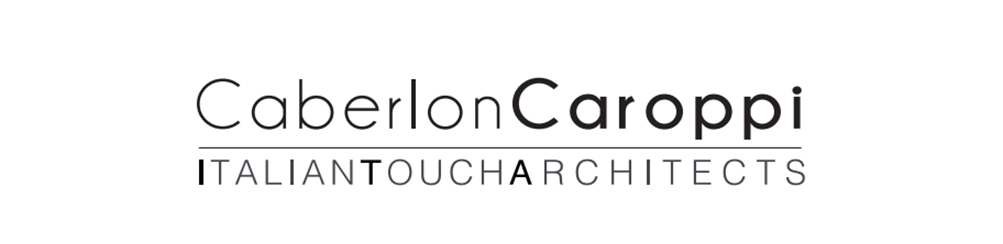 Hilton Molino StuckyThe Hilton Molino Stucky in Venice is a building of recognized historical and aesthetic value, one of the most beautiful industrial archaeological sites in Italy. Once an efficient flourmill, it is today one of the most important international hotels in Venice.The project curated by CaberlonCaroppi was born from the intention to strengthen these values by praising them in the design narrative, a narrative that starts from the landing of elevators up to the arrival in the rooms.Along the corridors, the soft colors of the walls, the elegant lamps and the geometrically textured carpet blend perfectly with the cast iron pillars that characterize the architectural structure.Special attention has been given to figurative elements such as artwork and wallpaper, which introduce the theme of gears and grain, which will then be among the elements that characterize the room.The room has two souls: the introvert one that tells of the industrial building and the extrovert one that instead connects to the city of Venice and its wonders. As youenter the room, the attention paid to the chromatic palette is immediately evident. The different shades of grey, white and beige recall the whiteness of the flour, thebrass evokes the industrial element, while the dark parquet, the glass and the fabrics with their golden and iridescent textures, recall the Venetian taste.The large wooden bed is the master and its shape recalls the hull of a boat: lying on it you can imagine to cross the canals and observe the beautiful façades of the city. The industrial building is told through decorative and graphic details studied ad hoc. Old mill blades become the decorative element of the wall bed associated with the large hand-painted gears of the writing area. 
Observing the stitching of the head bed you can discover the icon of the ear that appears as a symbolic motif in other elements such as the carpet or, in a stylized key, in the new coating of the bathroom. 
The furniture of the relaxation area, desk, chairs and lamp, have been specially designed maintaining a clean and elegant design line and covered with selected fabrics of the Venetian company Rubelli.Others elements such as the fridge-bar cabinet and the wardrobe have been treated and embellished. The task of being the most spectacular element was left to the wardrobe, the reconditioning of this furniture was carried out in a few steps: lacquering, new handles with an iconic shape and decorative film, at the end it has tobe “surprising”.Opening the doors, as in a Russian doll, you will find yourself in front of the entire Molino Stucky, in all its beauty.Lighting the interiors paying attention to the contrast between colors and different materials not only focusing on lamp setting, was one of the most important challenges and purpose of this project. The white skirting board in opposite to the dark wooden floor, all light colors and metal components work together to highlight the natural light of the spaces over and beyond inspiring principles.A particular attention has been paid to all the lightening elements, designed or modified specifically for the setting of the Molino, so as to obtain a product that is not only functional but also in line with the entire mood.General contractor:CONCRETAProject manager: Studio GiallombardoFabrics: RubelliCarte da parati, pavimenti: CRDISedute: FornasarigTappeto: BrintonsLampade: ITALAMP e TOOYDipinto murale: Picta LabMosaico: Lithos Design ItaliaRubinetterie: NewformSpecchiera: MonteleoneSegnaletica: APIRCABERLONCAROPPI ITALIAN TOUCH ARCHITECTSVia Scipione Piattoli 7,20127 MILANOPh. +39.02.2871216www.caberloncaroppi.com – info@caberloncaroppi.comOGS SRL PUBLIC RELATIONS & COMMUNICATIONVia Koristka 3, 20154 Milano, ItalyPh. 0039 023450605www.ogs.it - info@ogs.it